Федеральное государственное бюджетное образовательное учреждение высшего образования «Красноярский государственный медицинский университет имени профессора В.Ф. Войно-Ясенецкого» Министерства здравоохранения Российской ФедерацииФармацевтический колледжД Н Е В Н И КПРОИЗВОДСТВЕННОЙ ПРАКТИКИНаименование практики   «Здоровый человек и его окружение»Ф.И.О.____Шулешова Анна Дмитриевна ________________________ ___________________________________________________________Место прохождения практики производственная практика в форме ЭО ДОТ                                                       (медицинская организация, отделение)с «__01___» __06_____ 20_20_ г.  по  «_06__» ____06___ 20_20_ г.  Руководители практики:Общий - Ф.И.О. (должность)  ________________________________________________________________________________________________Непосредственный - Ф.И.О. (должность) __________________________ _____________________________________________________________Методический руководитель - Ф.И.О. (должность) _______________________________________________________________________________Красноярск2020Содержание1. Цели и задачи практики 2. Знания, умения, практический опыт, которыми должен овладеть обучающийся после прохождения практики 3. Тематический план 4. График прохождения практики 5. Инструктаж по технике безопасности 6. Содержание и объем проведенной работы 7. Манипуляционный лист 8. Отчет (цифровой, текстовой)Цель и задачи прохождения производственной практикиЦель производственной практики  «Здоровый человек и его окружение»  состоит в закреплении и углублении  теоретической подготовки обучающегося, закреплении практических  умений, формировании навыков,  формировании компетенций, составляющих содержание профессиональной деятельности медицинской сестры.Задачами являются: Ознакомление со структурой детской  поликлиники и организацией работы среднего медицинского персонала.Обучение студентов проведению мероприятий по сохранению и укреплению здоровья населения, пациента и его окружения.Обучение студентов оформлению медицинской документации.Формирование основ социально-личностной компетенции путем приобретения студентом навыков межличностного общения с медицинским персоналом и пациентами.Адаптация обучающихся к конкретным условиям деятельности учреждений здравоохранения.Знания, умения, практический опыт, которыми должен овладеть обучающийся после прохождения практикиЗнать:Современные  представления о здоровье в разные возрастные периоды, возможные факторы, влияющие на здоровье, направления сестринской деятельности по сохранению здоровья. Основы  иммунопрофилактики различных групп населения. Принципы  рационального и диетического питания.Уметь:Проводить обучение  населения принципам здорового образа жизни.Проведение и осуществление оздоровительных и профилактических мероприятий.Консультировать пациента и его окружения по вопросам иммунопрофилактики.Консультировать  по вопросам рационального и диетического питания, физического и нервно-психического развития. Приобрести практический опыт: проведение профилактических мероприятий при осуществлении сестринского ухода.Тематический план График прохождения практикиМАНИПУЛЯЦИОННЫЙ ЛИСТПроизводственной практики по профилю специальности«Здоровый человек и его окружение»ПМ 01. Проведение профилактических мероприятийОбучающегося      Шулешовой Анны Дмитриевны  ФИОСпециальность 34.02.01 – Сестринское делоМетодический руководитель практики  ___________________      ________________________                                                                      подпись                              расшифровка подписиНепосредственный  руководитель практики ___________________      ________________________                                              подпись                               расшифровка подписиОбщий руководитель практики ___________________      _______________________                                                             подпись                              расшифровка подписиМ.П. организацииОТЧЕТ ПО ПРОИЗВОДСТВЕННОЙ ПРАКТИКЕФИО обучающегося__________Шулешовой Анны Дмитриевны_______________группы_______209________ специальности 34.02.01 – Сестринское делопроходившего (ей)  производственную практикус_01__ по __06_ 20_20__ гза время прохождения практики мной выполнены следующие виды работ1.Цифровой отчетТекстовый отчетУмения, которыми хорошо овладел обучающийся: _антропометрия,_______ пеленание новорожденного, обработка кожных складок, обработка_______ пупочной ранки, обработка слизистых ребенку грудного возраста,_________ подмывание грудных детей.____________________________________________________________________________________________________________ _______________________________________________________________________________________________________________________________________________________________________________________________________________________________________________________________________________________________________________________________________________Что проделано самостоятельно:__гигиеническая уборка различных_________ помещений, сбор и дезинфекция одноразового инструментария и материалов.___________________________________________________________________________________________________________________________________________________________________________________________________________________________________________________________________________________________________________________________________________________________________________________________________________________________________________________________________________________________________________________________________________________________________________________________________________________________________________________________________________________________________________________________________________________________________________________________________________________________________________________________________________________________________________________________________________________________________________________________________________________________________________________________________________________________________________________________________________________________________________________________________________________________________________________________________________________________________________________________________________________________________________________________________________________________________________________________________________________________________________________________________________________________________________________________________________________________________________________________________________________ Какая помощь  оказана  обучающемуся со стороны методического непосредственного руководителей практики:___________________________________________________________________________________________________________________________________________________________________________________________________________________________________________________________________________________________________________________________________________________________________________________________________________________________________________________________________________________________________________________________________________________________________________________________________________________________________________________________________________________________________________________________________________________________________________________________________________________________ замечания и предложения по практике:______________________________________________________________________________________________________________________________________________________________________________________________________________________________________________________________________________________________________________________________________Подпись обучающегося __________А.Д. Шулешова__И.О. Фамилия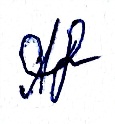 Общий руководитель практики ______________И.О. Фамилия                                                                                   (подпись)                                                            МП организации№Наименование разделов и тем практики№Наименование разделов и тем практики№Наименование разделов и тем практики1.Детская поликлиника1.1Педиатрический участок1.2Прививочный кабинет1.3Кабинет здорового ребенка1.4Медицинский кабинет ДОУ, школы№Наименование разделов и тем практикиНаименование разделов и тем практикиВсего часов№Наименование разделов и тем практикиНаименование разделов и тем практикиВсего часов№Наименование разделов и тем практикиНаименование разделов и тем практикиВсего часов1.Детская поликлиникаДетская поликлиника361.1Педиатрический участокПедиатрический участок181.2Прививочный кабинетПрививочный кабинет61.3Кабинет здорового ребенкаКабинет здорового ребенка61.4Медицинский кабинет ДОУ, школыМедицинский кабинет ДОУ, школы6ИтогоИтого36Вид промежуточной аттестацииВид промежуточной аттестациидифференцированный зачетДатаСодержание и объем проведенной работыОценкаПодпись01.06. 2020 ___Сегодня я повторяла следующие манипуляции:_Обработка пупочной ранки новорожденному_____________________________1.Объяснить маме цель и ход действий данной манипуляции.________________2. Подготовить необходимое оснащение: стерильные ватные палочки, лоток для обработанного материала, стерильная пипетка, пузырек с перекисью водорода, пузырек с этиловым спиртом, перчатки, дез.раствор.________________________3.Обработать руки гигиеническим способом и надеть перчатки.______________4.Обработать пеленальный столик и постелить на него пеленку.______________5. Положить малыша на пеленку и разодеть его, если он одет.________________
6. Большим и указательным пальцами левой руки растянуть края пупочной____ ранки._______________________________________________________________7. Капнуть из пипетки в ранку 1-2 капли перекиси водорода и немного подождать.___________________________________________________________8. Взять стерильную ватную палочку и ею убрать образовавшуюся пенку._____9. Сбросить в емкость для использованного материала стерильную ватную палочку._____________________________________________________________10. Обработать пупок стерильной ватной палочкой,________________________смоченной 70% этиловым спиртом, движением изнутри к наружи____________11. Одеть ребенка и положить в кроватку._________________________________12.Скинуть пеленку в емкость для грязного белья, повторно обработать_______ пеленальный столик.___________________________________________________ 13.Снять перчатки, обработать руки гигиеническим способом и сделать запись о проведенной процедуре.________________________________________________ _______________________________________________________________________Подмывание новорожденного и грудного ребенка________________________1. Информировать маму о правильном проведении процедуры._______________2. Подготовить необходимое оснащение: проточная вода (t 37-380С), полотенце или мягкая пеленка, растительное масло или присыпка, чистое белье, перчатки, емкость с дез.раствором, ветошь.________________________________________3. Отрегулировать t воды в кране, проверить её запястьем.__________________Вымыть и осушить руки, надеть перчатки.________________________________4. Снять с ребенка запачканную одежду и сложить в мешок для грязного белья._______________________________________________________________5. Положить ребенка на левое предплечье и кисть руки._____________________6. Подмыть под проточной водой._______________________________________Помнить! Девочек подмывать только движениями спереди назад.____________7. Уложив ребенка на пеленальный столик, полотенцем или мягкой пеленкой__ промокательными движениями осушить кожу.____________________________8. Смазать паховые, ягодичные складки стерильным растительным маслом или припудрить присыпкой.________________________________________________9. Запеленать (одеть ребенка).___________________________________________10. Снять перчатки, вымыть и осушить руки.______________________________________________________________________________________________________Измерение размера родничка_________________________________________1. Объяснить маме цель исследования.____________________________________2. Подготовить необходимое оснащение.__________________________________3. Обработать сантиметровую ленту спиртом с двух сторон.__________________4. Уложить или усадить ребенка._________________________________________5. Наложить сантиметровую ленту на голову ребенка._______________________ 6. Нащупать края большого родничка.____________________________________7. Определить на ощупь расстояние между одними сторонами._______________8. Переместить пальцы, определить на ощупь расстояние между другими сторонами родничка.___________________________________________________9. Записать размер родничка в сантиметрах в историю развития ребёнка (у новорождённого в среднем 2х2 см)._______________________________________________________________________________________________________________Пеленание новорожденных__________________________________________1. Подготовить необходимое оснащение: фланелевая и тонкая пеленка,________ подгузник или памперс, пеленальный стол, резиновые перчатки, емкость с_____ дезинфицирующим раствором, ветошь.___________________________________2. Обработать руки гигиеническим способом, надеть перчатки._______________ 3. Обработать пеленальный столик дез. раствором._________________________ 4. Уложить на пеленальном столике пеленки послойно (снизу вверх: фланелевая пеленка, тонкая пеленка, подгузник или памперс).__________________________5. Разодеть ребенка и положить на пеленальный столик._____________________ 6. Надеть подгузник, для этого:__________________________________________а) уложить ребенка на пеленки так, чтобы широкое_________________________основание подгузника приходилось на область поясницы;___________________б) провести нижний угол подгузника между ножками малыша;_______________в) обернуть боковые концы подгузника вокруг тела.________________________7. Завернуть ребенка в тонкую пеленку:__________________________________а) расположить ребенка на тонкой пеленке так, чтобы верхний её край был на__ уровне шеи;__________________________________________________________б) одним краем пеленки накрыть плечо ребенка и провести пеленку под другую ручку и между ножек;__________________________________________________в) другим краем накрыть и зафиксировать второе плечо;____________________г) подвернуть нижний край пеленки так, чтобы оставалось свободное_________ пространство для движения ножек ребенка;_______________________________д) зафиксировать пеленку на уровне середины плеч (выше локтевых суставов), «замочек» расположить спереди.________________________________________8. Запеленать ребенка в теплую пеленку с ручками:_________________________а) расположить ребенка на фланелевой пеленке так, чтобы её верхний край располагался на уровне козелка;_________________________________________б) одним краем пеленки накрыть и зафиксировать одно плечо, завести его под спину;_______________________________________________________________в) другим краем пеленки накрыть и зафиксировать второе плечо;_____________г) нижний край пленки завернуть как тонкую._____________________________8. Протереть рабочую поверхность пеленального стола дезинфицирующим раствором, снять перчатки, обработать руки гигиеническим способом и сделать запись._____________________________________________________________________________________________________________________________________ Задача №1.________________________________________________________ 1. Физическое развитие: Данные веса (43кг) попадают в 5 коридор, роста______ (156см) в 6 коридор. Вывод: физическое развитие выше среднего,____________ дисгармоничное.______________________________________________________ 2. Половое развитие: Ах-2(2), Р-2(2,2), L-1(0,6), V-1(0,7), F-0(0)______________ 2+2.2+0.6+0.7+0=5.5 баллов Вывод: преждевременное половое развитие.______Задача №2. 3. Физическое развитие: Данные веса (52кг) попадают в 4 коридор, роста______ (155см) в 3 коридор. Вывод: физическое развитие ниже среднего,_____________ дисгармоничное.______________________________________________________ 4. Половое развитие: Ма-3(3.6), Р-2(0.6), Ах-2(0.8), Ме-3(6,3)._______________ 3.6+0.6+0.8+6.3=11.3 баллов Вывод: половое развитие соответствует возрасту._Задача №3.__________________________________________________________ 5. Ребенок доношенный, т.к. родился на 38 неделе беременности.____________ 6. Масса 2900гр., длина тела 49см. ЧСС-2б., характер дыхания-1б., мышечный_ тонус-1б., рефлекторная возбудимость-1б., цвет кожных покровов-0б._________ 2+1+1+1+0=5 баллов Вывод: ребенок не зрелый, доношенный, с легкой_______ гипоксией.___________________________________________________________Задача №4.__________________________________________________________ 7. Определение даты родов по первому дню последней менструации:_________ 07.04.2013+9 мес.+7дней=12.01.2014._____________________________________ 2. Определение даты родов по дню первого шевеления плода: 28.08.2013+20___ недель= 23.01.2014.________________________________________________________________________________________________________________________________________________________________________________________________________________________________________________________________________________________________________________________________________________________________________________________________________________________________________________________________________________________________________________________________________________________________________________________________________________ДатаСодержание и объем проведенной работыОценкаПодпись02.06.2020 Сегодня я повторила следующие алгоритмы:_______________________________Измерение окружности грудной клетки._______________________________ 1. Объяснить маме/родственниками цель исследования, получить согласие_____ мамы________________________________________________________________2. Подготовить необходимое оснащение.__________________________________3. Обработать сантиметровую ленту с двух сторон спиртом с помощью________ салфетки_____________________________________________________________ 4. Уложить или усадить ребёнка_________________________________________5. Наложить сантиметровую ленту на грудь ребёнка по ориентирам:__________ а) сзади - нижние углы лопаток;_________________________________________ б) спереди - нижний край около сосковых кружков (у девочек пубертатного___ возраста верхний край 4 ребра, над молочными железами).__________________6. Определить показатели окружности головы._____________________________ 7. Записать результат.__________________________________________________8. Сообщить результат ребёнку/маме.____________________________________ Измерение окружности головы._______________________________________1. Объяснить маме/родственниками цель исследования, получить согласие_____ мамы________________________________________________________________2. Подготовить необходимое оснащение.__________________________________3. Обработать сантиметровую ленту с двух сторон спиртом с помощью________ салфетки_____________________________________________________________4. Уложить или усадить ребёнка_________________________________________5. Наложить сантиметровую ленту на голову ребёнка по ориентирам:_________ а) сзади - затылочный бугор;___________________________________________ б) спереди - надбровные дуги.__________________________________________ Примечание: следить, чтобы палец исследователя не находился между лентой и кожей головы ребёнка. (без надавливания), определить окружности головы. 5. Записать результат. Сообщить результат ребёнку/маме.___________________  Измерение массы тела________________________________________________1. Объяснить маме/родственникам цель исследования.______________________2. Установить весы на ровной устойчивой поверхности._____________________ 3. Подготовить необходимое оснащение.__________________________________4. Проверить, закрыт ли затвор весов.____________________________________5. Вымыть и осушить руки, надеть перчатки_______________________________6. Обработать лоток дезинфицирующим раствором  с помощью ветоши._______7. Постелить на лоток сложенную в несколько раз пелёнку (следить, чтобы она_ не не закрывала шкалу и не мешала движению штанги весов).________________ 8. Установить гири на нулевые деления.__________________________________9. Открыть затвор. Уравновесить весы с помощью вращения противовеса______ (уровень коромысла должен совпадатьс контрольным пунктом).______________10. Закрыть затвор.							_______________11. Уложить ребёнка на весы головой к широкой части (или усадить)._________12. Открыть затвор.____________________________________________________13. Передвинуть «килограммовую» гирю, расположенную на нижней части____ весов, до момента падения штанги  вниз, затем сместить гирюна одно  деление_ влево._______________________________________________________________ 14. Плавно передвинуть гирю, определяющую граммы и расположенную на___ верхней штанге, до положения установления равновесия.____________________15. Закрыть затвор и снять ребёнка с весов.					____16. Записать показатели массы тела ребёнка (фиксируются цифры слева от края гири)________________________________________________________________17. Убрать пелёнку с весов._____________________________________________18. Протереть рабочую поверхность весов дезинфицирующим средством._____ 19. Снять перчатки, вымыть и осушить руки.			_______________Измерение длины тела (у детей до 1-го года).____________________________1. Уложить ребёнка на ростомер головой к подвижной планке._______________2. Выпрямить ноги малыша лёгким нажатием на колени.____________________3. Придвинуть к стопам, согнутую под прямым углом, подвижную планку_____ ростомера.___________________________________________________________4. По шкале определить длину тела ребёнка.______________________________5. Убрать ребёнка с ростомера.__________________________________________6. Записать результат.__________________________________________________7. Сообщить результат маме.____________________________________________8. Убрать пелёнку с ростомера.__________________________________________9. Протереть рабочую поверхность весов дезинфицирующим средством._______10. Снять перчатки, вымыть и осушить руки._____________________________________________________________________________________________________Задача№5_________________________________________________________ 1)для определения даты рождения ребёнка мы прибавляем 280 дней к дате____ последней менструации => дата рождения ребёнка 11.06.2014________________2) Пренатальные факторы риска - 2 медицинских аборта,эмоциональные______ нагрузки, курение,перенесла вирусный гепатит В. Согласно таблице оценки___ пренатальных факторов степень риска средний (8 баллов)___________________ Задача№6___________________________________________________________ масса долженствующая рассчитывается по формуле.3200+5950=9150_________Длина долженствующая 51+20,5=71.5____________________________________Согласно центильным таблицам масса ребёнка в пределах нормально развития_Согласно центильным таблицам рост ребенка в очень низком центиле_________ Задача№7___________________________________________________________1)для определения даты рождения ребёнка мы прибавляем 280 дней к дате_____ последней менструации => дата рождения ребёнка 08.08.2014________________2)Пренатальные факторы риска - стрессовая работа., повышения артериального давления, лишний вес. Согласно таблице оценки пренатальных факторов______ степень риска средняя (7 баллов)________________________________________ Задача№8___________________________________________________________для начало рассчитываем массу долженствующую- 3300+2200=5500гр.________Обьем суточный=1/65500=916.7мл_______________________________________Объем разовый= 916.7/6=152.8мл________________________________________Меню________________________________________________________________1 приём пищи - грудное молоко 150 грамм________________________________2 прием пищи - молочная смесь 140 гр + сок 10 гр__________________________3 приём пищи - молочная смесь 140 гр + яблочный сок 15 гр_________________4 прием пищи - молочная смесь 140 + сок 10 гр____________________________5 прием пищи - молочная смесь 150 гр____________________________________6прием пищи - грудное молоко 150 гр____________________________________ _____________________________________________________________________________________________________________________________________________________________________________________________________________________________________________________________________________________________________________________________________________________________________________________________________________________________________________________________________________________________________________________________________________________________________________________________________________________________________________________________________________________________________________________________________________________________________________________________________________________________________________________________________________________________________________________________________________________________________________________________________________________________________________________________________________________________________________________________________________________________________________________________________________________________________________________________________________________________________________________________________________________________________________________________________________________________________________________________________________________________________________________________________________________________________________________________________________________________________ДатаСодержание и объем проведенной работыОценкаПодпись03.06.2020 __Сегодня повторила следующие манипуляции:_____________________________Примерное меню для детей различного возраста_________________________От 1,5 до 3 лет________________________________________________________Завтрак___________________________________________________________Каша гречневая молочная жидкая_______________________________________1,5–2 года: 120 мл_____________________________________________________2–3 года: 150 мл_______________________________________________________Омлет паровой________________________________________________________1,5–2 года: 50 г_______________________________________________________2–3 года: 50–60 г______________________________________________________Сок фруктовый_______________________________________________________1,5–2 года: 100 мл_____________________________________________________2–3 года: 150 мл_______________________________________________________Салат из свеклы, заправленный сметаной_________________________________1,5–2 года: 30 г_______________________________________________________2–3 года: 50 г_____________________________________________________________Обед____________________________________________________________Суп вегетарианский из сборных,мелко нашинкованных овощей______________1,5–2 года: 50–100 мл__________________________________________________2–3 года: 100–150 мл___________________________________________________Мясное пюре из говядины______________________________________________1,5–2 года: 50 г_______________________________________________________2–3 года: 70г_________________________________________________________Вермишель отварная с маслом__________________________________________1,5–2 года: 50 г_______________________________________________________2–3 года: 50-70 г______________________________________________________Компот из сухофруктов________________________________________________1,5–2 года: 70 мл______________________________________________________2–3 года: 100 мл_________________________________________________________Полдник__________________________________________________________Молоко______________________________________________________________1,5–2 года: 200 мл_____________________________________________________2–3 года: 150 мл______________________________________________________Печенье (галеты)______________________________________________________1,5–2 года: 15 г_______________________________________________________2–3 года: 15 г_________________________________________________________Фрукты______________________________________________________________1,5–2 года: 100 г______________________________________________________2–3 года: 100 г___________________________________________________________Ужин___________________________________________________________Салат из овощей, заправленный растительным маслом (тушеные овощи)______1,5–2 года: 100 г______________________________________________________2–3 года: 50–70г______________________________________________________Биточки рыбные______________________________________________________1,5–2 года: 50 г_______________________________________________________2–3 года: 60 г_________________________________________________________Картофельное пюре___________________________________________________1,5–2 года: 60-80 г_____________________________________________________2–3 года: 100 г________________________________________________________Кефир_______________________________________________________________1,5–2 года: 150 мл_____________________________________________________2–3 года: 200 мл_________________________________________________________От 4 до 6 лет_________________________________________________________Завтрак___________________________________________________________1. Каша овсяная молочная со сливочным маслом 200+ 5____________________2. Творожная запеканка 70_____________________________________________3. Чай с молоком 180____________________________________________________Обед______________________________________________________________1.Свежие фрукты100___________________________________________________2.Котлеты мясные паровые 90___________________________________________3.Вермишель отварная130______________________________________________4.Салат из свёклы и зелёного горошка с растительным маслом 50 + 5_________5.Компот из свежих яблок 150____________________________________________Полдник___________________________________________________________1.Молоко (2,5% или 3,2% жирности) 200__________________________________2.Булочка сдобная 50____________________________________________________Ужин_____________________________________________________________1.Рыба отварная 80____________________________________________________2.Пюре картофельное160 +3____________________________________________3.Овощной салат из капусты, моркови и яблок с растительным маслом 60 + 5__4.Чай с сахаром180________________________________________________________________________________________________________________________________________________________________________________________________Термометрия_______________________________________________________1. Получить согласие пациента (родственников ребенка)____________________2. Вытереть салфеткой кожу подмышечной области насухо__________________3. Извлечь термометр из контейнера с маркировкой «чистые термометры»,____ встряхнуть, проверить шкалу деления____________________________________4. Поместить термометр нижним концом в подмышечную область так, чтобы__ резервуар ртути со всех сторон соприкасался с кожей_______________________5. Зафиксировать/провести к груди руку__________________________________6. Засек время________________________________________________________7. Извлечь термометр из подмышечной области____________________________8. Определил показания термометра______________________________________9. Термометр встряхнул и поместил в емкость для дезинфекции______________10. Снять перчатки и погрузил их в контейнер с маркировкой «Отходы. Класс__ Б».__________________________________________________________________11. Провести гигиеническую обработку рук._______________________________12. Записать результат в температурный лист___________________________________________________________________________________________________ __Задача№9_________________________________________________________Для начала рассчитываем массу долженствующую= 3500+59509450гр_________Объем суточный= 9450/10=945гр________________________________________Объем разовый= 945/6=157.5____________________________________________Меню:_______________________________________________________________1 приём пищи - грудное молоко 157 гр____________________________________2 прием пищи - грудное молоко 157 гр____________________________________3 приём пищи - грудное молоко 197 гр____________________________________4 прием пищи - грудное молоко 157 гр____________________________________5 прием пищи - грудное молоко 157 гр____________________________________6 прием пищи - грудное молоко 160 гр____________________________________(так как ребёнок находится на естественном вскармливании то основной рацион - грудное молоко, однако в данном возрасте рекомендуется давать и другую___ пищу(сок, пюре) в небольших количествах 5-10 гр)_________________________ Задача№10__________________________________________________________Масса ребёнка, согласно центильным таблицам, соответствует норме. Рост____ ребёнка, согласно центильным таблица, находится в пределах нормы. Половая_ формула: Ma3,P2,Ax2,Me3. 11.3 баллов - соответствует возраст______________ Задача№11__________________________________________________________масса ребёнка в пределах нормы согласно центильным таблицам_____________Рост ребёнка, согласно центильным таблица, находится в пределах нормы.____Половая формула: Ma3,P2,Ax2,Me0. 8.3 баллов половое развитие нормальное,__ соответствует возрасту_________________________________________________Задача№12__________________________________________________________Согласно центильным таблицам масса ребенка выше среднего._______________Согласно центильным таблицам рост ребенка выше среднего физическое______ развитие дисгармонично выше среднего.__________________________________Нервно психическое развитие соответствует возрасту – самостоятельно_______ раздевается и одевается, умеет формировать предложения, принимает на себя__ роль(родителя) в уходе за младшей сестрой.________________________________________________________________________________________________________________________________________________________________________________________________________ДатаСодержание и объем проведенной работыОценкаПодпись04.06.2020 _Сегодня я повторила следующие алгоритмы:___________________________________________________________________________________________________Измерение АД детям разного возраста___________________________________Обязательные условия:манжета тонометра должна соответствовать возрасту (на 2/3 перекрывать плечо). Ширина манжеты:________________________________до 1 года – 3,5 – 7 см___________________________________________________2 – 4 года – 4 – 9 см____________________________________________________4 – 7 лет – 6,5 – 13 см__________________________________________________до 10 лет – 8,5 – 15 см__________________________________________________1. Объяснить матери/ребенку цель и ход предстоящей процедуры____________2. Подготовить необходимое оснащение, обработать руки гигиеническим______ образом, надеть перчатки.______________________________________________
3. Придать ребенку правильное положение (сидя или лежа). Рука в разогнутом_ положении, ладонью вверх, мышцы расслаблены, ребенок спокоен___________4. Наложить манжету на обнаженное плечо ребенка выше локтевого сгиба на 2 см. Закрепить манжету так, чтобы между ней и плечом проходил один палец (1 – 1,5 см)_____________________________________________________________5. Соединить манометр с манжетой и проверить положение стрелки манометра на 0 отметке шкалы.___________________________________________________6. Обработать мембрану фонендоскопа спиртом___________________________7. Найти место пульсации плечевой артерии в области локтевой ямки и_______ поставить на это место мембрану фонендоскопа___________________________8. Закрыть вентиль на «груше» и нагнетать в манжету воздух под контролем___ фонендоскопа до тех пор, пока давление в манжете по показанием манометра не превысит 20 мм рт. ст. – уровень при котором исчезают тоны Короткова_______9. Выпустить воздух из манжеты со скоростью 2 мм рт. ст. в секунду, открыв__ клапан манометра. Одновременно фонендоскопом выслушивать тоны на______ плечевой артерии и следить за показателями шкалы манометра: — при________ появлении над плечевой артерией первых тонов «отметить» на шкале и_______ запомнить цифры, соответствующие систолическому давлению — продолжая__ выпускать воздух, «отметить» величину диастолического давления, которое___ соответствует исчезновению тонов Короткого_____________________________10. Записать данные исследования в необходимую документацию в виде дроби_11. Обработать мембрану фонендоскопа спиртом__________________________12. Снять перчатки, обработать  руки_____________________________________Примечание: -АД измерять не менее 2-х раз с интервалом 1 – 2 минуты, каждый раз выпуская воздух из манжеты_________________________________________-АД измеряют на обеих руках и ногах при патологии сердечно-сосудистой_____ системы, при этом манжета накладывается на 3 см ниже надколенника, а______ пульсация артерии выслушивается в области подколенной ямки______________-до 1 года систолическое АД подсчитывается по формуле:___________________76 + 2n,______________________________________________________________где n – возраст ребенка (в мес.)__________________________________________после года – 100 + n, где n – возраст (в годах)______________________________диастолическое АД = 2/3 – 1/2 от систолического__________________________-допустимы колебания ± 15 мм рт. ст.____________________________________– Примерный уровень систолического АД у детей более старшего возраста____ определяется:_________________________________________________________90 + 2n, где n — число лет.______________________________________________При этом допускаются колебания 15 мм рт. ст. в обе стороны.________________– Диастолическое АД у детей первого года жизни составляет 2/3 — 1/2 от_____ систолического АД.___________________________________________________– Диастолическое АД у детей более старшего возраста определяется:_________60 + n, где n — число лет._______________________________________________Верхняя граница диастолического давления для подростков 80 мм рт.ст.____________________________________________________________________________Возраст Систолическое АД (мм рт. ст.) Диастолическое АД (мм рт. ст.)________Новорожденный Составляет ½ систолического давления во всех возрастных___ группах______________________________________________________________1 год 80-84___________________________________________________________5 лет________________________________________________________________10 лет_______________________________________________________________15 лет______________________________________________________________________________________________________________________________________Обработка слизистых грудному ребенку________________________________1. Вымыть тщательно руки, надеть стерильные резиновые перчатки.__________2. На пеленальный столик положить теплую стерильную пеленку____________3. Взять осторожно ребенка и положить на пеленку.________________________    Туалет носовых ходов________________________________________________4. Взять ватную турунду. Смочить вазелиновым или растительным маслом.____5. Ввести турунду в носовой ход осторожными вращательными движениями на 1-1,5 см._____________________________________________________________6. Повторить несколько раз. Для каждого носового хода использовать_________ отдельную турунду.___________________________________________________    Туалет глаз_________________________________________________________ 7. Взять стерильный ватный шарик.______________________________________8. Смочить кипяченой водой или раствором фурацилина 1:5000 (или бледно-розовым раствором перманганата калия)._________________________________9. Промыть каждый глаз отдельным ватным шариком от внешнего угла глаза к_ переносице.__________________________________________________________10. Повторить несколько раз, если в этом есть необходимость._______________11. Просушить ватными шариками каждый глаз отдельно от внешнего угла____ глаза к переносице.____________________________________________________12. Провести дезинфекциюиспользованного оснащения._____________________13. О туалете носовых ходов и глаз сделать отметку в медицинской___________ документации._______________________________________________________________________________________________________________________________Осуществление гигиенической уборки различных помещений_____________ 1.Переоденьте халат.___________________________________________________ 2.Откройте форточки.__________________________________________________ 3.Приготовьте: ветошь для мытья, 4 промаркированных ведра, дез.раствор.____ 4.Оденьте перчатки.___________________________________________________ 5.Вымойте ветошью, смоченной в дез.растворе предметы в комнате.__________ 6. Протрите ветошью, смоченную в чистой воде, предметы в комнате._________ 7.Вымойте пол дез.раствором.___________________________________________ 8.Промойте пол чистой водой.___________________________________________ 9.После уборки инвентарь продезинфицируйте.____________________________ 10.Промойте тряпки, ветошь проточной водой, просушите. 11.Хранить инвентарь в специальном помещении._________________________________________________________________________________________________Подсчет пульса_____________________________________________________1. Объяснить пациенту суть и ход исследования. Получить его согласие на_____ процедуру.___________________________________________________________2. Вымыть руки. Во время процедуры пациент может сидеть или лежать.______ Предложить расслабить руку, при этом кисть и предплечье не должны быть «на весу»._______________________________________________________________3. Прижать 2,3,4-м пальцами лучевые артерии на обеих руках пациента и______ почувствовать пульсацию ( 1 палец находится со стороны тыла кисти )._______4. Определить ритм пульса в течение 30 сек._______________________________5. Взять часы или секундомер и исследовать частоту пульсации артерии в_____ течение 30 сек: если пульс ритмичный, умножить на два, если пульс__________ неритмичный - считать частоту в течение 1 мин.___________________________6. Сообщить пациенту результат и записать результат._____________________________________________________________________________________________Задача№13________________________________________________________масса ребенка, согласно центильным таблицам выше нормы_________________Рост ребенка, согласно центильным таблицам в пределах нормы._____________Окружность головы выше нормы,________________________________________Окружность груди чуть больше нормы___________________________________Физическое развитие дисгармоничное, выше среднего.______________________ Задача№14__________________________________________________________ масса ребенка, согласно центильным таблицам соответствует норме__________Рост ребенка, согласно центильным таблицам соответствует норме___________Окружность головы соответствует норме_________________________________Окружность груди соответствует норме.__________________________________Физическое развитие гармоничное. среднестатистическое___________________  Задача№15_________________________________________________________ для начало рассчитываем массу долженствующую - 3500+3650=7150гр._______Обьем суточный=7150/7=1021.4мл_______________________________________Объем разовый= 1021.4/6=170.3мл_______________________________________Меню_______________________________________________________________1 приём пищи - молочная смесь 170 грамм________________________________2 прием пищи - молочная смесь 170 гр____________________________________3 приём пищи - молочная смесь 150 гр + яблочное пюре15 гр________________4 прием пищи - молочная смесь 170 гр___________________________________5 прием пищи - молочная смесь 170 гр____________________________________6 прием пищи - молочная смесь 170 гр____________________________________Задача№16__________________________________________________________Масса долженствующая = 3200=4300=7500_______________________________Суточный объем= 7500\8=3737.5________________________________________Разовый объем=3737.5/5=747.5__________________________________________Меню________________________________________________________________1-молочная смесь 750 гр________________________________________________2-молочная смесь 730 гр + пюре яблочное 15 гр____________________________3- молочная смесь 755гр________________________________________________4-молочная смесь 740 + сок яблочный 15 гр_______________________________5- молочная смесь 740 гр_______________________________________________ _______________________________________________________________________________________________________________________________________________________________________________________________________________________________________________________________________________________________________________________________________________________________________________________________________________________________________________________________________________________________________________________________________________________________________________________________________ДатаСодержание и объем проведенной работыОценкаПодпись05.06.2020 __Сегодня я повторила следующие алгоритмы:__________________________________________________________________________________________________Проведение массажа и гимнастики ребенку грудного возраста ______________Для детей грудного возраста упражнения должны быть очень просты и легко__ выполнимы.__________________________________________________________Гимнастику и массаж проводят в комнате при температуре 20—22°С._________До 3 месяцев детям проводят массаж исключительно путем поглаживания.____ присоединяют другие приемы массажа: разминание, поколачивание.__________Комплекс упражнений для детей в возрасте от 1,5 до 3 месяцев:______________1. Активные движения — упражнения для стоп, рефлекторное разгибание_____ позвоночника, рефлекторное ползание (д, е, ж).____________________________Комплекс упражнений для детей в возрасте от 3 до 4 месяцев_______________В комплекс для этого возраста постепенно вводятся пассивные движения в____ связи с уменьшением мышечной гипертонии._____________________________1. Массаж спины (разминание) (а)._______________________________________2. Отведение рук в стороны и скрещивание их на груди (б).__________________2. Поворот на живот — рефлекторный (в).________________________________3. Отклонение головы назад в положении на животе на весу (г).______________4. Сгибание и разгибание рук (д).________________________________________Комплекс упражнений для детей в возрасте от 4 до 6 месяцев________________1. «Парение» в положении на животе (а)._________________________________2. Приподнимание верхней части тела из положения на животе при поддержке_ за отведенные в стороны руки (б)._______________________________________2. Ползание с помощью (упражнения для стимуляции ползания) (в).__________3. Сгибание и разгибание ног (попеременно и вместе) (г).___________________Комплекс упражнений для детей в возрасте от 6 до 12 месяцев______________В возрасте от 10 до 12 месяцев формируются стояние без опоры и ходьба._____ Появляются новые элементы методики — сидение на корточках. В связи с этим вводятся соответствующие упражнения в приседании. Вводится разнообразная речевая инструкция, которая вытесняет сигналы первой сигнальной системы___ (как потягивание за ноги, повороты таза и др._____________________________________________________________________________________________________Подсчет числа дыханий______________________________________________1. Информируйте пациента о предстоящей манипуляции и ходе ее выполнения, установите с ним доверительные отношения и получите согласие на проведение манипуляции._________________________________________________________2. Приготовьте часы с секундомером или секундомер.______________________3) Вымойте руки, наденьте перчатки._____________________________________4) Попросите пациента лечь удобно, чтобы вы видели верхнюю часть передней поверхности грудной клетки.____________________________________________5) Возьмите руку пациента, как для исследования пульса на лучевой артерии,__ чтобы пациент думал, что вы исследуете его пульс._________________________6) Смотрите на грудную клетку: вы увидите, как она поднимается и опускается.7) Если вам не удается увидеть движение грудной клетки, положите свою руку_ на грудную клетку пациента, и вы почувствуете эти движения._______________8) Подсчитайте частоту за 1 минуту (только количество вдохов)._____________9) По окончании процедуры помогите пациенту сесть удобнее, уберите все____ лишнее.______________________________________________________________10) Снимите перчатки, вымойте руки.____________________________________11) Зарегистрируйте данные измерения в температурном листе пациента____________________________________________________________________________Оценка полового развития_____________________________________________1. Определить паспортный возраст, возрастную группу ребенка.______________2. Визуально оценить наличие или отсутствие и степень выраженности________ вторичных половых признаков__________________________________________3. Записать половую формулу (критерии наступления половой зрелости),______ например:____________________________________________________________для девочек - Ma, P, Ax, Me_____________________________________________для мальчиков – V, L, P, Ax,F___________________________________________ 4. Сравнить половую формулу ребенка со стандартами полового созревания по М.В. Максимовой, определить балл и оценить уровень полового развития:_____соответствует возрастной норме_________________________________________ опережение__________________________________________________________отставание___________________________________________________________5. Определить стадию полового созревания по Таннер (I-IV)_________________6. Уточнить сроки появления менархе у девочек, охарактеризовать___________ менструальный цикл___________________________________________________7. Уточнить сроки появления вторичных половых признаков, на основании____ чего_ оценить темп полового созревания (если возможно):__________________-средний - за 2-2,5 г. появляютсяя все 2-чн половые призн.__________________- ускоренный - менее чем за 2 года_______________________________________ 8. Определить есть или нет преждевременное половое развитие или задержка__ полового развития_____________________________________________________ 9. Определить тип полового развития (изо-, гетеросексуальный) при__________ соответствии всех видов пола по имеющимся данным: хромосомный, гонадный, фенотипический, психологический.______________________________________Сделать заключение, отражающее тип, уровень полового развития, стадию по__ Таннер, а так же темп полового созревания (если это возможно). Если имеет___ место задержка или преждевременное половое развитие указать это._________________________________________________________________________________Техника проведения гигиенической ванны новорожденному_______________1) Вымыть и просушить руки.___________________________________________ 2) Расположить на пеленальном столе пеленки, распашонки (одежду).________ 3) Поставить ванночку в устойчивое и удобное положение._________________ 4) Обработать внутреннюю поверхность ванночки. В стационаре двукратно___ обеззаразить ванночку дезинфицирующим раствором, ополоснуть водой,______ вымыть с мылом и щеткой, ополоснуть свежеприготовленным раствором______ перманганата калия (1 : 10000 или 1 мл 5% раствора на 100 мл воды). В_______ домашних условиях ванночку вымыть щеткой с мылом и содой, ополоснуть___ кипятком.____________________________________________________________ 5) Наполнить ванночку водой на 1/2 или 1/3 объема. Вначале налить холодную, затем горячую воду небольшими порциями попеременно во избежание________ образования водяного пара в помещении и возможного ожога кожи.__________ 6) Измерить температуру воды водным термометром. Показания фиксируют, не вынимая термометр из воды. Нежелательно определять температуру__________ погружением локтя в воду, так как полученный результат недостоверен._______ 7) Раздеть ребенка. После дефекации следует подмыть его проточной водой.__ Грязное белье сбросить в бак для использованного белья. Вымыть руки._______ 8) Зафиксировать ребенка левой рукой, охватив кистью руки его левую_______ подмышечную область (4 пальца расположить в подмышечной впадине,_______ большим пальцем охватить плечо сверху и снаружи; затылок и голова ребенка_ опираются на предплечье медсестры). Большим и средним пальцами правой___ руки охватить ножки ребенка на уровне голеностопных суставов, указательный палец поместить между ними.___________________________________________ 9) Медленно погрузить ребенка в ванночку: сначала ягодицы, затем нижние___ конечности и туловище. Подобное положение обеспечивает наибольшее______ расслабление мышц. При первых гигиенических ваннах новорожденного______ опускают в воду, завернутого в пеленку. Ножки после погружения оставляют__ свободными, головку и туловище продолжают поддерживать левой рукой._____ Правая рука остаетсясвободной для мытья ребенка. Уровень погружения в воду должен доходить до сосков, верхняя часть груди остается открытой.__________ 10) Надеть «рукавичку» на правую руку. Использовать при купании губку не__ рекомендуется, так как эффективное обеззараживание ее затруднено._________ 11) Намылить тело мягкими круговыми движениями и сразу ополоснуть______ намыленные участки. Вначале вымыть голову (ото лба к затылку, чтобы мыло_ не попало в глаза, а вода – в уши), затем шею, подмышечные области, верхние_ конечности, грудь, живот, нижние конечности. Особенно тщательно промыть__ естественные складки. В последнюю очередь обмыть половые органы и_______ межъягодичную область._______________________________________________ 12) Снять «рукавичку».________________________________________________ 13) Извлечь ребенка из воды в положении лицом книзу.____________________ 14) Ополоснуть тело и вымыть лицо водой из кувшина. Кувшин держит______ помощник.___________________________________________________________ 15) Набросить на ребенка полотенце и положить на пеленальный стол, осушить кожу осторожными промокательными движениями.________________________ 16) Смазать естественные складки стерильным растительным маслом (детским кремом, маслом «Джонсон») или припудрить детской присыпкой (с помощью__ тампона).____________________________________________________________ 17) Обработать новорожденному при необходимости пупочную ранку._______ 18) Запеленать (одеть) ребенка._________________________________________ 19) Слить воду и обработать ванночку. В лечебном учреждении ванночку_____ обеззараживают дезинфицирующим раствором, моют мыльно-содовым_______ раствором и ополаскивают проточной водой. Ванночку дезинфицируют после__ купания каждого ребенка. В домашних условиях ее моют щеткой с мылом и___ содой, ополаскивают кипятком__________________________________________ ______________________________________________________________________Дезинфекция предметов ухода, уборочного инвентаря, инструментов________Алгоритм дезинфекции ветоши выглядит таким образом:___________________1. В емкость с раствором дезсредства полностью погружают ветошь и________ оставляют на время дезинфекционной выдержки;__________________________2. По окончанию выдержки ветошь достают из дезраствора и промывают под__ проточной водой;_____________________________________________________3. Вымытую ветошь высушивают;_______________________________________4. После полного высыхания ветошь хранят в подписанной емкости (например, коробках).___________________________________________________________________________________________________________________________________Задача№17________________________________________________________ согласно центильным таблицам, масса ребенка не соответствует норме( ниже__ нормы)______________________________________________________________Согласно центильным таблицам, рост ребенка ниже среднегоСогласно центильным таблицам, окружность головы не соответствует норме. __Согласно центильным таблицам, окружность груди не соответствует норме. ___Развития ребенка не гармоничное, ниже среднего__________________________Задача№18__________________________________________________________Масса ребенка соответствует норме______________________________________Рост ребенка соответствует норме._______________________________________Окружность груди ниже среднего._______________________________________Окружность головы в норме.____________________________________________Физическое развитие не гармоничное. Но в пределах среднего показателя._____Нервно-психическое развитие ребенка соответствует возрасту_______________Задача№19__________________________________________________________масса ребенка выше среднего___________________________________________Рост ребенка соответствует среднему значении.____________________________Окружность головы ниже среднего_Окружность груди соответствует среднему значению.____________________________________________________________Физическое развитие дисгармочниое.____________________________________ ____________________________________________________________________________________________________________________________________________________________________________________________________________________________________________________________________________________________________________________________________________________________________________________________________________________________________________________________________________________________________________________________________________________________________________________________________________________________________________________________________________________________________________________________________________________________________________________________________________________________________________________________________________________________________________________________________________________________________________________________________________________________________________________________________________________________________________________________________________________________________________________________________________________________________________________________________________________________________________________________________________________________________________________________________ДатаСодержание и объем проведенной работыОценкаПодпись06.06.2020 _Сегодня я повторила следующие алгоритмы:__________________________________________________________________________________________________ Нервно-психическое развитие грудного ребенка___________________________   1 месяц_____________________________________________________________К концу 1 мес. ребенок начинает фиксировать взгляд на предметах, при_______ появлении чувства голода плачет, сосет пальцы. При близости материнской____ груди оживляется, поворачивает голову, открывает рот, производит__________ сосательные и глотательные движения. Несколько секунд может удерживать___ голову в вертикальном положении, а лежа на животе, старается поднять ее.____ Если прикоснуться к подошвам ребенка, лежащего на животе, он начинает____ отталкиваться ногами и пытается ползти. При поддержке под мышки ребенок__ опирается ногами. Во время пеленания размахивает руками и ногами,_________ поворачивает голову, улыбается.________________________________________2 месяца_____________________________________________________________В возрасте 2 мес. ребенок обычно хорошо поднимает голову и удерживает ее в_ вертикальном положении несколько минут; лежа на животе, приподнимает____ голову и грудь и некоторое время удерживает их в этом положении. Он следит_ за движущимися предметами, реагирует на голос поворотом головы, при______ появлении яркого предмета или достаточно громком звуке перестает сосать.___ Исчезает рефлекс ползания при прикосновении к подошвам. В ответ на_______ обращение к нему малыш реагирует более определенно и разнообразно —_____ улыбается в ответ на улыбку, при разговоре с ним издает неопределенные_____ звуки. Предметы охватывает всей ладонью и крепко их удерживает.__________  3 месяца____________________________________________________________В возрасте 3 мес. ребенок свободно удерживает голову в вертикальном________ положении в течение 5—6 мин, свободно переворачивается со спины на живот; лежа на животе, приподнимается, опираясь на предплечья и локти. Движения__ рук становятся более свободными и целесообразными: ребенок тянется за_____ игрушкой, засовывает пальцы в рот, тянет пеленку. Хорошо улавливает_______ направление звука, поворачивается в его сторону, следит за движущимся______ предметом. У ребенка появляется четкая зрительная реакция на кормление: при близости груди матери, бутылочки с молоком или ложки открывает рот, тянется к груди или к еде. Он любит, когда с ним играют взрослые, улыбается, а если с_ ним перестают заниматься, кричит.______________________________________  4 месяца____________________________________________________________В возрасте 4 мес. ребенок садится при поддержке или опоре, но удерживать____ прямо спину еще не может. Начинает определенным образом реагировать на___ знакомые и незнакомые лица. Играет с висящими над кроваткой игрушками,___ берет их в руки, ощупывает, тянет в рот. Приподнимаясь, опирается только на_ ладони. Постоянно «гулит», издает мелодичные звуки, во время игры не только улыбается, но и смеется, различает некоторые цвета._______________________ 5 месяцев____________________________________________________________В возрасте 5 мес. ребенок хорошо знает мать, не идет на руки к незнакомым___ лицам. Различает тон голоса. Движения становятся более уверенными, ребенок берет игрушки и подолгу удерживает их в руках. Поддерживаемый под мышки, стоит ровно на ногах.__________________________________________________6 месяцев____________________________________________________________В возрасте 6 мес. ребенок самостоятельно садится и сидит ровно без__________ поддержки. Переворачивается с живота на спину, при поддержке за руки или за грудь встает и делает попытки переступать ногами. Пытается ползать на______ четвереньках. Свободно играет с игрушками — перекладывает их из одной руки в другую, размахивает ими, поднимает упавшую. При виде пищи открывает___ рот, может есть с ложки. Начинает произносить первые слоги: ма, ба и др._____  7 месяцев___________________________________________________________В возрасте 7 мес. ребенок ползает, поднимается на четвереньки, сидит________ самостоятельно и уверенно, при опоре встает на колени.____________________Поддерживаемый под мышки, хорошо переступает ногами. Тянется к своему__ изображению в зеркале, с рук на руки. Хорошо повторяет слоги: ма-ма, па-па,__ ба-ба.________________________________________________________________  8 месяцев___________________________________________________________В возрасте 8 мес. ребенок свободно ползает, цепляясь за кроватку, встает и сам садится. Пытается хлопать в ладоши, повторяет выученные движения. Встает и пробует ходить при поддержке за руки. Мимика становится более____________ разнообразной, ребенок выражает интерес или удивление при появлении новой игрушки, незнакомого лица. Он ищет взглядом нужный предмет и настойчиво_ стремится достать его. Подолгу играет с игрушками, рассматривает их,________ постукивает одной о другую.____________________________________________  9 месяцев___________________________________________________________В возрасте 9 мес. ребенок может выполнять довольно сложные движения:_____ перебирает кубики, выполняет простые_движения._________________________ ______________________________________________________________________ Обработка кожных складок___________________________________________1. Оснащение манипуляции: Стерильное вазелиновое масло, стерильные______ марлевые салфетки, стерильный лоток, стерильная пелёнка, стерильные_______ перчатки, лоток для отработанного материала, ёмкость с дезсредством для_____ перчаток.____________________________________________________________2. Провести гигиеническую обработку рук, надеть перчатки. Положить________ новорожденного на обработанный пеленальный стол, накрытый стерильной___ пеленкой.____________________________________________________________3. Объяснить маме ход манипуляции, получить согласие____________________4. Смочить стерильную салфетку в стерильном вазелиновом масле.___________5. Протереть естественные складки новорожденного в следующем порядке:____ заушные, шейные, подмышечные, локтевые, лучезапястные._________________6. Сменить салфетку и протереть естественные складки в голеностопных,______ подколенных, паховых и ягодичных складках._____________________________7. Салфетки положить в лоток для отработанного материала_________________8. Убедиться, что пациент не испытывает неудобств________________________9. Провести дезинфекцию и утилизацию медицинских отходов в соответствии с Сан.Пин_____________________________________________________________10. Снять перчатки, поместить в ёмкость с дез.средством____________________11. Вымыть и осушить руки._______________________________________________________________________________________________________________________________________Задача№20________________________________________________________ факторы риска_______________________________________________________-курение = 1 балл_____________________________________________________-повышенное ад = 2 балл_______________________________________________-работа связанная со стрессом=1 балл____________________________________-возраст отца=2 балла________________________________________________Степень риска средняя ( 6 баллов)_______________________________________У беременной женщины повышена потребность в кислороде. Поэтому________ необходимо ежедневно 2 – 3 ч проводить на свежем воздухе, избегать________ стрессовых видов спорта и отдавать предпочтения специальной статической___ гимнастикой в сочетании с природными вакторами_________________________Задача№21__________________________________________________________- цвет кожы=2 балла___________________________________________________-чсс=2 балла__________________________________________________________-Дыхание= 2 балла____________________________________________________-Рефлекс=2 балла_____________________________________________________-Мышечный тонус=2 балла_____________________________________________10 баллов - отличный показатель________________________________________Задача№22__________________________________________________________1.Чсс 2б_____________________________________________________________2.Дыхание 2б_________________________________________________________3.Цвет кожи 2б_______________________________________________________4.Рефлекторная возбудимость 1б________________________________________5.Мышечный тонус 1б_________________________________________________Итого:8б_____________________________________________________________Ответ:Малышу не требуется дополнительный уход и вмешательства врачей_______________________________________________________________________________________________________________________________________________________________________________________________________________________________________________________________________________________________________________________________________________________________________________________________________________________________________________________________________________________________________________________________________________________________________________________________________________________________________________________________________________________________________________________________________________________________________________________________________________________________________________________________________________________________________________________________________________________________________________________________________________________________№Перечень манипуляций дата практикидата практикидата практикидата практикидата практикидата практикидата практикидата практикидата практикидата практикидата практикидата практикивсего манипуляций№Перечень манипуляций дата практикидата практикидата практикидата практикидата практикидата практикидата практикидата практикидата практикидата практикидата практикидата практики01.0602.0603.0604.0605.0606.061Антропометрия.+62Измерение размеров родничка.+13Оценка физического, нервно-психического и полового развития детей разного возраста.+14Оценка полового развития.+15Обработка пупочной ранки новорожденному.+16Обработка кожных складок ребенку грудного возраста.+17Обработка слизистых ребенку грудного возраста.+18Термометрия.+19Измерение артериального давления детям разного возраста.+110Подсчет пульса.+111Подсчет числа дыханий.+112 Пеленание новорожденного.+113Техника проведения гигиенической ванны новорожденному.+114Подмывание грудных детей.+115Проведение патронажа к здоровому ребенку.16  Проведение дородового патронажа к беременной.       17Проведение массажа и гимнастики ребенку грудного возраста.+418Заполнение  направлений для проведения анализов и исследований.19Выписка  рецепта на молочную кухню под контролем медработника.20Дезинфекция предметов ухода, инструментов, уборочного инвентаря.+++821Сбор и дезинфекция одноразового инструментария и материалов.++422Мытье рук, надевание и снятие перчаток.++++++1023Составление примерного меню для детей различного возраста.+224Осуществление гигиенической уборки различных помещений.+125Заполнение медицинской документации.+1№Виды работКоличествоАнтропометрия.1Измерение размеров родничка.1Оценка физического, нервно-психического и полового развития детей разного возраста.1Оценка полового развития.1Обработка пупочной ранки новорожденному.1Обработка кожных складок ребенку грудного возраста.1Обработка слизистых ребенку грудного возраста.1Термометрия.1Измерение артериального давления детям разного возраста.1Подсчет пульса.1Подсчет числа дыханий.1Пеленание новорожденного.1Техника проведения гигиенической ванны новорожденному.1Подмывание грудных детей.1Проведение патронажа к здоровому ребенку.Проведение дородового патронажа к беременной.Проведение массажа и гимнастики ребенку грудного возраста.4Заполнение направлений для проведения анализов и исследований.Выписка рецепта на молочную кухню под контролем медработника.Дезинфекция предметов ухода, инструментов, уборочного инвентаря.8Сбор и дезинфекция одноразового инструментария и материалов.4Мытье рук, надевание и снятие перчаток.10Составление примерного меню для детей различного возраста.2Осуществление гигиенической уборки различных помещений.1Заполнение медицинской документации.1